COLORADO AMERICAN BAPTIST WOMEN’S MINISTRIES CONFERENCEJune 10-11, 2022Embassy Suites by Hilton, Denver Tech Center North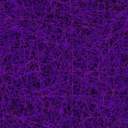 7525 East Hampden Avenue, Denver, CO  80231Theme:  Let the Walls Fall Down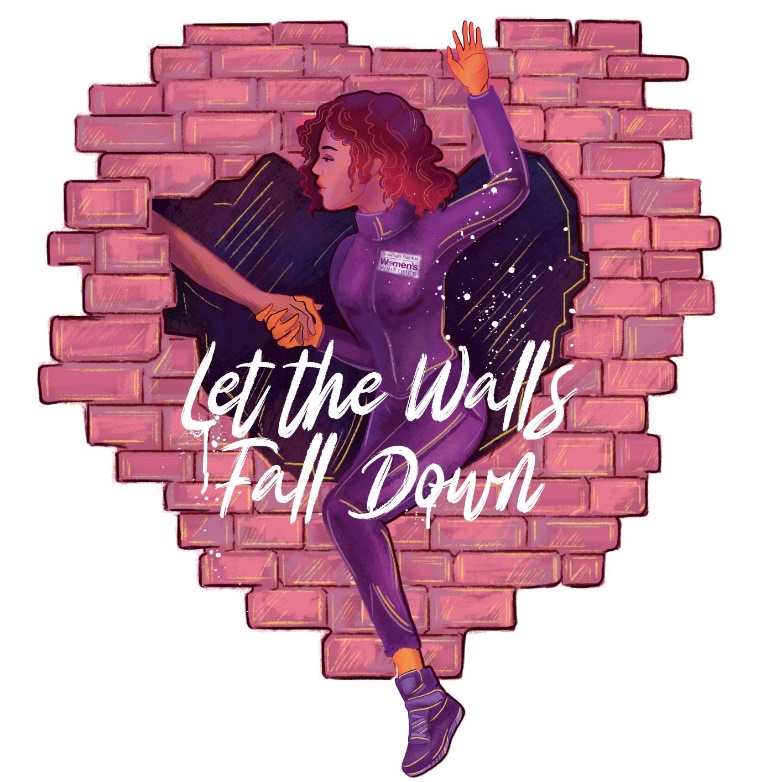 Ladies come and get refreshed and rejuvenated.If you have questions about the conference or want further information, call:Rev. Dr. Kay Farley, 303-909-8637 or Dr. Jamie D. Johnson, 720-879-2700